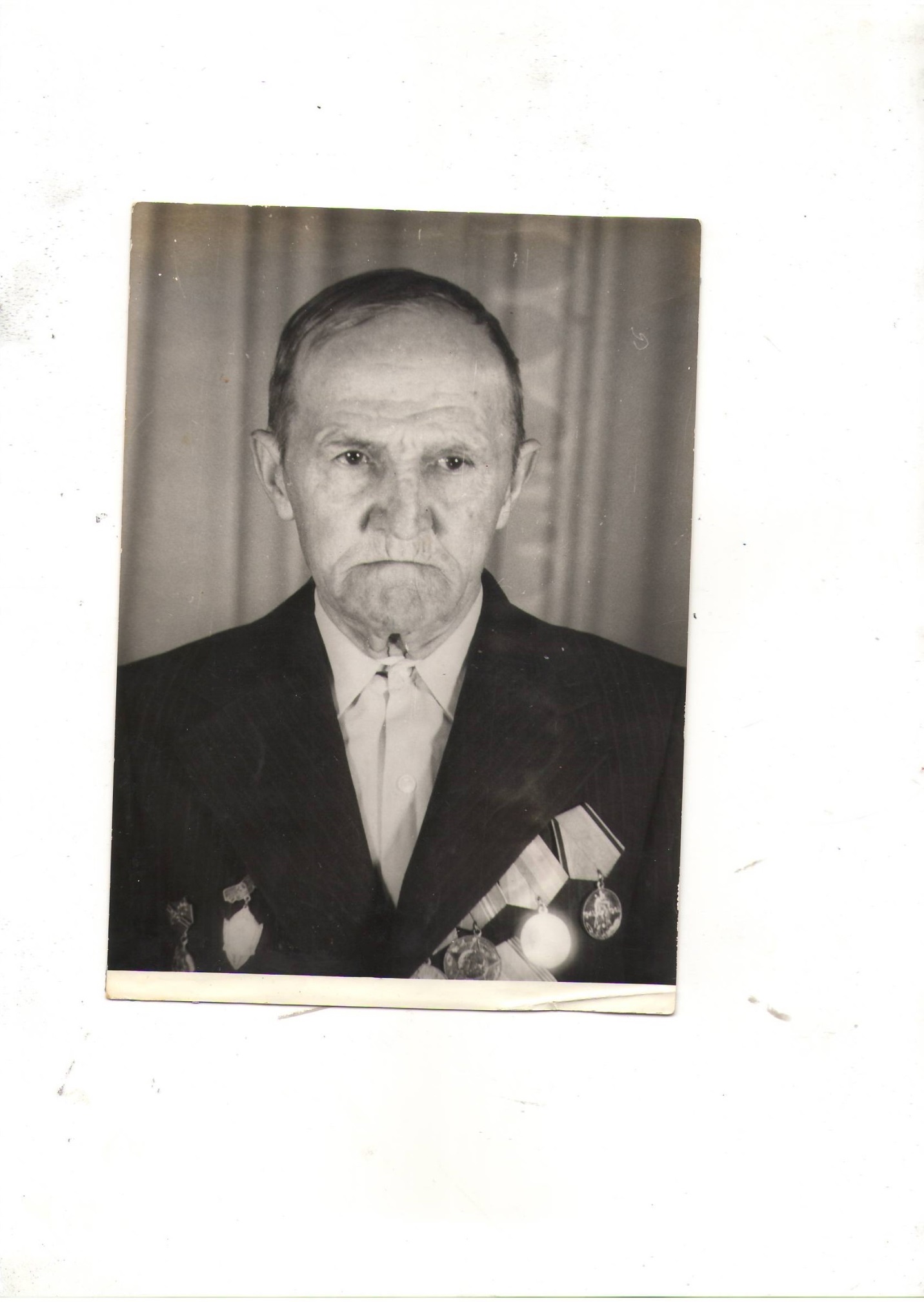 ТКАЧЕНКОДАНИИЛ НИКОНОРОВИЧ1915-1992 г.г.